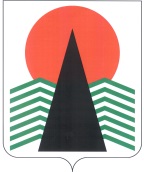 АДМИНИСТРАЦИЯ  НЕФТЕЮГАНСКОГО  РАЙОНАпостановлениег.НефтеюганскО награжденииВ соответствии с решением Думы Нефтеюганского района от 26.09.2012 № 282 «О наградах и почетных званиях Нефтеюганского района», на основании протокола заседания комиссии по наградам от 02.11.2018 № 24  п о с т а н о в л я ю:Наградить Благодарственным письмом Главы Нефтеюганского района граждан Нефтеюганского региона за многолетний добросовестный труд, высокое профессиональное мастерство согласно списку (приложение).Настоящее постановление подлежит размещению на официальном сайте органов местного самоуправления Нефтеюганского района.Контроль за выполнением постановления возложить на первого заместителя главы Нефтеюганского района Кудашкина С.А.Глава района 					 		Г.В.ЛапковскаяПриложениек постановлению администрации Нефтеюганского районаот 07.11.2018 № 1925-паСПИСОКграждан, награждаемых Благодарственным письмом Главы Нефтеюганского района07.11.2018№ 1925-па№ 1925-па№Фамилия, имя, отчествоДолжность (род занятий)Вдовин Денис Олеговичзаместитель начальника отдела - начальник отделения участковых уполномоченных полиции отдела участковых уполномоченных и по делам несовершеннолетних отдела Министерства внутренних дел Российской Федерации 
по г.НефтеюганскуСуляк Анатолий Григорьевичкомандир отделения взвода № 2 отдельной роты патрульно-постовой службы полиции отдела Министерства внутренних дел Российской Федерации 
по г.НефтеюганскуЕфимочкин Александр Викторовичстарший дежурный дежурной части отдельной роты дорожно-патрульной службы государственной инспекции безопасности дорожного движения отдела Министерства внутренних дел Российской Федерации по г.НефтеюганскуСомкин Сергей Викторовичстарший инспектор отделения охраны общественного порядка отдела Министерства внутренних дел Российской Федерации по г.НефтеюганскуКаткеев Серик Жексембаевичстарший дознаватель отдела дознания отдела Министерства внутренних дел Российской Федерации по г.НефтеюганскуМагомедовМагадМагомедрасуловичстарший оперуполномоченный группы по контролю за оборотом наркотиков отдела Министерства внутренних дел Российской Федерации по Нефтеюганскому району Ханты-Мансийского автономного округа – Югры,  г.НефтеюганскМавлютов Эдуард Наилевичстарший оперуполномоченный отделения экономической безопасности и противодействия коррупции отдела Министерства внутренних дел Российской Федерации 
по Нефтеюганскому району Ханты-Мансийского автономного округа – Югры,  г.НефтеюганскМустафина Тамара Алексеевнастарший инспектор по делам несовершеннолетних группы участковых уполномоченных полиции и по делам несовершеннолетних отделения полиции №1 (дислокация гп.Пойковский)  отдела Министерства внутренних дел Российской Федерации по Нефтеюганскому району Ханты-Мансийского автономного округа – Югры,  гп.ПойковскийСуставов Михаил Николаевичучастковый уполномоченный полиции группы участковых уполномоченных полиции  и по делам несовершеннолетних отделения полиции №2 (дислокация п.Салым) отдела Министерства внутренних дел Российской Федерации по Нефтеюганскому району Ханты-Мансийского автономного округа – Югры,  п.СалымРадионов Анатолий Анатольевичинспектор дорожно-патрульной службы отдельной роты дорожно-патрульной службы государственной инспекции безопасности дорожного движения отдела Министерства внутренних дел Российской Федерации по Нефтеюганскому району Ханты-Мансийского автономного округа – Югры,  гп.ПойковскийВинс Виктор Сергеевичинспектор дорожно-патрульной службы отдельной роты дорожно-патрульной службы государственной инспекции безопасности дорожного движения отдела Министерства внутренних дел Российской Федерации по Нефтеюганскому району Ханты-Мансийского автономного округа – Югры,  гп.Пойковский